Mary ____________________________________________________________________Objective:To obtain a position that will enable me to use my strong organizational skills, educational background, and the ability to work well with people.Educational Attainment	Bachelor of Elementary Education	National College of Business and Arts	Fairview, Quezon City	2010 –2014SkillsComputer: Proficient in Word, Excel, use of Internet search engines, Outlook and email.	Language: English, Tagalog.	Character Traits: Punctual, attentive to detail, organized, cooperative, patient.Trainings / Seminars Attended	Microsoft Excel/Word/Outlook Training	National College of Business and Arts	Cubao Quezon, City	May 2014	Off Campus Training	North Fairview Elementary School	Corner Avenue, Astor St. North Fairview, Quezon City	July – October 2013	Harnessing Tradition with Innovation	2nd New Teachers Conference	MIQUE International Conference and Event Planners (MICEP)	DTI – Philippine Trade Training Center, Pasay City	September 15, 2012Work Experienced	Elementary Teacher	National College of Business and Arts	Cor. Regalado St. Commonwealth Fairview Quezon, City	June 2014 – April 2016Affiliations	4th Year Representative (2013 – 2014)	Business Manager (2012 – 2013) 	Member (2010 – 2011)	Society of Empowered Education Students (SEEdS)	National College of Business and Arts, Fairview, Quezon City	Member (2013 – 2014)	Peer Counselors’ Club	National College of Business and Arts, Fairview, Quezon City	Member (2011 – 2012)	TanghalangPinoy	National College of Business and Arts, Fairview, Quezon CityPersonal Information		Date of Birth				-	August 15, 1993	Gender				-	Female	Status					-	Single	Religion				-	Roman CatholicClick to send CV No & get contact details of candidate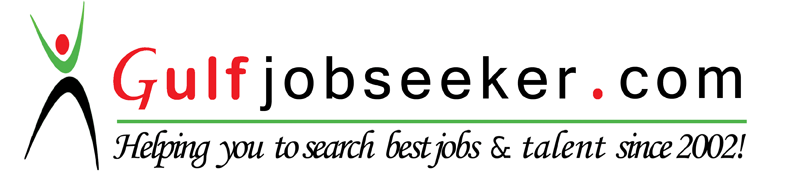 